Senate Body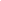 CALL MEETING TO ORDER	Meeting was called to order at 4:02 pmPLEDGE OF ALLEGIANCEThe Senate may present the Pledge of Allegiance. Any present members may host and participate in the Pledge of Allegiance. If no members are willing to host the Pledge, this item on the agenda may be skipped. No present members may be called out or reprimanded for not participating in the Pledge of Allegiance.ASCERTAINMENT OF QUORUMA majority quorum must be established to hold a bona fide meeting Present: Senator Makari, Senator Escalate, VP Abad. Absent: Senator Moore.  ¾ members were present, a quorum was established and a bonified meeting was held. CORRECTIONS TO THE MINUTESThe Senate will discuss and correct minutes from previous meetings.The Senate will consider any corrections to the minutes from the meetings held on August 10, 2022, and August 24, 2022. Senator Makari motioned, and Senator Escalate Seconded. Motion passed. PUBLIC COMMENTThis segment of the meeting is reserved for persons desiring to address the Senate on any matter of concern that is not stated on the agenda. A time limit of three (3) minutes per speaker and fifteen (15) minutes per topic shall be observed. The law does not permit any action to be taken, nor extended discussion of any items not on the agenda. The Senate may briefly respond to statements made or questions posed, however, for further information, please contact the BCSGA Vice President for the item of discussion to be placed on a future agenda. (Brown Act §54954.3)              a.  PRESENTATION; MEDIA LITERACY EVENT IDEA PITCHLibary: An event close to thanksgiving leading up to the holiday geared toward giving students the tools to talk to their families and relatives during thanksgiving. Table Talk thinking of getting a panel of librarians, communications professors, and SGA members to talk about what to do when a family member talks about something that might be a touchy subject. A discussion and role-play situation. Senator Makrai moved to refer the event to the activities committee, and Senator Escalate seconded. Motioned carried. Bruce: An app for Bakersfield College. The concept of marketing all of our services through an app service. receipt of correspondence to the senate The Senate will receive communications addressed to the Senate and refer each to the appropriate committee. The Senate may make changes to committee assignments.              a.   Resignation of Ritik Kumar, for the position of Director of FinanceRitik Kumor Director of finance has resigned. There is an open spot for the Position. 	REPORTS OF THE ASSOCIATIONThe chair shall recognize any officer of the association, including the BCSGA Advisor, to offer a report on official activities since the previous meeting and make any summary announcements deemed necessary for no longer than three minutes, save the advisor, who has infinite time. Vice President 		Welcome weeks are over, it was good. There was a good turnout. Senators		Nothing to reportThank you to everyone for the last couple of weeks. Exciting to see the number of people who attended the events. Think about what days and times we should do events so students can attend. Be mindful of the student employees who are on the clock and jump in if need help and if you are not on the clock be mindful and take time away from the office. up. Transfer day on Monday 11am-2pm. Kern County One Book partnered with the Kern County Library and Umoja is on Monday. Transfer Day at the Mechanics Bank is also on Monday. Reach out if you need help with anything.REPORTS FROM EXECUTIVE OFFICERS       The Chair shall recognize the Executive Officers and Departments to report for no longer than three minutes on the activities since the previous meeting.Office of the PresidentShout out to Manager Landon and Griffiths for helping me at the C train. Looked at the participatory committees. we need to assign new senators to their perspective committee. Academic Senate has been an issue because they meet on different days. Senator Escalate please look through the committees to see what ones you can take on. Please reach out to the committee chairs if you are assigned to a committee. If you want to change, please let VP Abad know. You can check the KCCD website for contact information. Department of Student OrganizationsChanged the time of the Fall Mixer. Moved to October 14th, 2022. Sending out an email for the Student Organizations. regarding a fundraiser for clubs.  $200 fundraiser where two clubs can sign up to help at every home football game and they need 5 members minimum. CAPK on September 24th,2022 from 8 am-12 pm, please come out and support.Department of Student ActivitiesAll events for Homecoming have been finalized. Working on an event for the ballot bowl. Support when the events get closer.  Department of Legislative AffairsBallot bowl discussion, more on this later. The Chase Bank lecture is coming up on Tuesday. Getting speakers for power lunches, possible Karen Goh. Department of Public RelationsKCCD Student TrusteeMeeting tomorrow at 1 pm. Reporting about welcome week, The grand opening of the new science building, and homecoming week.ELECTION OR APPOINTMENTS OF ASSOCIATION OFFICERSThe Senate will consider the following nominations for an Association Office. When the Senate has concluded its deliberations, the Senate may approve the nomination, reject the nomination, or take no action upon the nomination. The Senate will consider the names nominated to the Association Office. The Senate may consider the character, professional competence, physical or mental health, or other matters permissible under Brown Act during consideration of this item. Under Brown Act, the meeting may not be closed. Appointment of Valentina R. Munoz for the position of Legislative Affairs ManagerOATH OF OFFICEThe Parliamentarian (or Vice President, if absent) shall administer the oath of office for all newly appointed positions or elected officers.        11.   NEW BUSINESS        Items listed have not already been discussed and thus are considered for Senate consideration.ACTION: NEW SENATE MEETING TIMES AND DAYChanging just the meeting time, not the day. Changing it to a later time because some members can't attend or it's too hard to attend. Moving it to 4:30pm-6:00pm. Would change for exact and senate. Sending out a survey on the band. DISCUSSION/ACTION: BALLOT BOWL COMPETITION 2022/ASSIGNMENT OF ROLES AND RESPONSIBILITIESA competition between community colleges to encourage students to vote. Joint effort and everyone will have a part to play. Coaction, teamwork, and communication are the main things I need.  An idea is an activity-incorporated event. Doing something for voter registration day. Doing a move, the Renegade to track students who are registered. Have an award for student organizations as an incentive to get students to vote. There are issues if we are trying to give away raffles, we will need to review the plan beforehand. Every Tuesday laptops and tents are set up for getting students to register. An event that will also include Student Life and the pro staff. Present this is at the staff meeting on Friday. Share with professors and ask if we can present in their classes. Getting a script and our voter link before we can advertise. October 3rd to October 7th is national voter registration week and doing events during that week. DISCUSSION/ACTION: TEAM TRAINING, DECIDING ON A DAY AND TIMECreating a training to know how to do our perspective job duties. Just going through parliament procedures along with knowing how to upload stuff and post things. Coming up with a specific day and time. We can do it during one of our senate meetings.DISCUSSION: WEEKS OF WELCOME FEEDBACKThere needed to be more communication on what we were doing and what were our duties. promote BCSGA and social media so people know about the events. Having QR codes for the events. Having events that are for resources for the current students. Creating a calendar with resources, along with events for students to get to know other students. Getting the information of the workshops of what's going on in the different months. BCSGA hangout days instead of the traditional office hours around campus. Townhall felt formal. Making events where we can meet your SGA officers more intimately might be more appealing. DISCUSSION: CREATE WEEKLY BCSGA ASSIGNED DUTIES AGENDACreating an agenda to put in student life to let people know what the BCSGA members are doing.         12.   UNFINISHED BUSINESS
       Items listed have already been discussed and thus are considered for Senate consideration.DISCUSSION: BCSGA BUSINESS CARDSThey are being finalized, will talk to Arise about how to develop them and get them. Will have them soon. DISCUSSION: HOMECOMINGAll the events are finalized. Monday will be Disco Dye, Tuesday Groovy Glasses and then later that day we will have that BC talent show at 6 pm, Wednesday is Volleyball with 5v5, and later that night having painting night. There will be an instructor and a pre-guided painting to give you instructions Thursday: pancake and pep, please wear your groovy glasses and tie-dye shirts, later that day is the Killing Dueling Pianos. Friday: Renegade Fever Dance. Saturday: Homecoming Parade, Homecoming Game, Homecoming Crowning. Graphic Design has a preview of the flyer that will get finalized soon. We want departments and student organizations to register. For homecoming court, the more events that they attend the more likely they will win. There is also a $200 scholarship for the winners. What kicks it all off is the Renegade Promenade an event the Saturday before and decorate your space for the departments. Working on a sign-in sheet to give out to people so they can sign up for the events.         13.   ANNOUNCEMENTSThe Chair shall recognize in turn BCSGA Officers requesting the floor for a period not to exceed one minute. The renegade rip 1st issue just came out. BCSGA is in a lot so check it out. The Director of Publications will be having a Birthday coming up in 5 days. There will also be a potluck on Friday at the staff meeting. Thank you, VP Abad, and all the members for participating in the meetings.  Please come to the activities meeting on Friday and suicide awareness week is coming up next week. If you want to continue having the zoom teleconference option for the next month, then you need to add it to the next senate meeting. Keeping up to date with all member's absents and whether they are excused or unexcused. If there is concern about any member of the body, then that will warrant a conversation with the chair or advisor. Look at your bylaws to make sure you're following it up correctly. Put it on the agenda if you are going to be absent so that way we know ahead of time.         14.   ADJOURNMENTMeeting was adjourned at 6:11 pmWednesday, September 07, 20224:00-6:00pmBCSGA Boardroom, Campus CenterMeeting Zoomlink: https://cccconfer.zoom.us/j/96504179517?pwd=NFMrVmVIU2V6eHdrWExtamJHYldzdz09 Meeting Zoomlink: https://cccconfer.zoom.us/j/96504179517?pwd=NFMrVmVIU2V6eHdrWExtamJHYldzdz09 Meeting Zoomlink: https://cccconfer.zoom.us/j/96504179517?pwd=NFMrVmVIU2V6eHdrWExtamJHYldzdz09 